БІЛОЦЕРКІВСЬКА МІСЬКА РАДА	КИЇВСЬКОЇ ОБЛАСТІ	Р І Ш Е Н Н Я
 від 25 вересня 2020 року                                                                        № 5894-102-VII
		Про внесення змін до Міської комплексної програми підтримки ветеранів війни та учасників антитерористичної операції на 2018-2020 роки, затвердженої рішенням Білоцерківської міської ради від 21 грудня 2017 року № 1805-42-VII (зі змінами)Розглянувши звернення депутата Білоцерківської міської ради Петрика Ю. Ф. від 22 вересня 2020 року № 261/02-17, відповідно до пункту 22 частини першої статті 26, статті 59 Закону України «Про місцеве самоврядування в Україні», згідно з рішенням Білоцерківської міської ради від 27 серпня 2020 року № 5730-101-VII «Про виплату до Дня захисника України матеріальної допомоги міської ради дітям, батько/мати яких (військовослужбовці, особи, які перебували у складі добровольчих формувань або інших утворених відповідно до законів України військових формувань) загинули (пропали безвісти) під час участі в антитерористичній операції (операції об’єднаних сил) або померли внаслідок захворювання, поранення, контузії чи каліцтва, отриманих у зоні АТО (ООС), під час виконання службового обов’язку щодо захисту Батьківщини» (зі змінами), з метою посилення соціального захисту членів сімей загиблих учасників антитерористичної операції та операції об’єднаних сил, міська рада вирішила:1. Внести зміни до Міської комплексної програми підтримки ветеранів війни та учасників антитерористичної операції на 2018-2020 роки, затвердженої рішенням Білоцерківської міської ради від 21 грудня 2017 року № 1805-42-VII (зі змінами), а саме: 1.1. пункт 6.2 розділу 6 «Заходи Програми» доповнити підпунктом такого змісту:1.2. пункт 6.5 розділу 6 «Заходи Програми» доповнити підпунктом такого змісту:1.3. розділ 7 «Організаційне забезпечення» доповнити пунктом такого змісту:«7.2. Головним розпорядником коштів міського бюджету, передбачених на реалізацію підпункту 9 пункту 6.2 та підпункту 9 пункту 6.5 розділу 6 Програми, є Управління освіти і науки Білоцерківської міської ради»;1.4. пункти 7.2-7.3 розділу 7 «Організаційне забезпечення» відповідно вважати пунктами 7.3-7.4.2. Контроль за виконанням даного рішення покласти на постійну комісію міської ради з питань освіти, науки, культури, мови, прав національних меншин, міжнародного співробітництва, інформаційної політики, молоді, спорту та туризму, соціального захисту, охорони здоров’я, материнства та дитинства та постійну комісію з питань планування соціально-економічного розвитку, бюджету та фінансів.Міський голова 								          Геннадій ДИКИЙ 9. Щорічно з нагоди Дня захисника України виплачувати матеріальну допомогу міської ради у розмірі 5000 (п’ять тисяч) гривень дітям, батько/мати яких (військовослужбовці, особи, які перебували у складі добровольчих формувань або інших утворених відповідно до законів України військових формувань) загинули (пропали безвісти) під час участі в антитерористичній операції (операції об’єднаних сил) або померли внаслідок захворювання, поранення, контузії чи каліцтва, отриманих у зоні АТО (ООС), під час виконання службового обов’язку щодо захисту Батьківщини, а також членам сімей загиблого (померлого) учасника АТО (ООС), які є учнями, студентами, котрі навчаються за денною формою навчання в закладах професійної (професійно-технічної) та вищої освіти на період навчання, але не більше ніж до досягнення 23-річного віку. Виплату матеріальної допомоги здійснювати  згідно з відповідним положенням про виплату, затвердженим рішенням виконавчого комітету міської ради.Управління освіти і науки Білоцерківської міської ради;Управління соціального захисту населення Білоцерківської міської ради 9. Забезпечити можливість відвідувати басейн для заняття плаванням членів сімей військовослужбовців, осіб, які перебували у складі добровольчих формувань або інших утворених відповідно до законів України військових формувань, які загинули (пропали безвісти) під час участі в антитерористичній операції (операції об’єднаних сил) або померли внаслідок захворювання, поранення, контузії чи каліцтва, отриманих у зоні АТО (ООС), під час виконання службового обов’язку щодо захисту Батьківщини, з використанням матеріально-технічної бази Білоцерківського навчально-виховного об’єднання «Загальноосвітня школа І-ІІІ ступенів № 15 – дитячо-юнацький спортивно-оздоровчий клуб» Білоцерківської міської ради Київської області, відповідно до встановленого закладом режиму роботи та вимог санітарного законодавства України.Управління освіти і науки Білоцерківської міської ради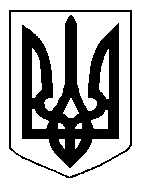 